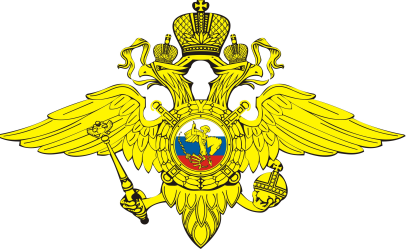 ОМВД России по Можайскому городскому округуОбращает Ваше внимание!Уважаемые жители и гости Можайского городского округа!Если Вы располагаете какой-либо информацией в отношении лиц, причастных к организации либо содержанию притонов для потребления наркотических средств и психотропных веществ, а также о фактах распространения или употребления наркотических средств, психотропных веществ и курительных смесей (спайсов), просим сообщить имеющуюся                   у вас информацию по телефонам:- отдел по незаконному обороту наркотиков: 8 (49638) 24-656Анонимность гарантируется.Пресс-служба ОМВД по Можайскому городскому округуГосуслуги  МВД России на портале  www.gosuslugi.ru